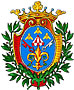 Servizi Demografici e SocialiTel. 0722 313152/60	FAX 0722 313137/ 317246	E-Mail : servizi.sociali@comuneurbaniapu.itOGGETTO : DOMANDA DI PARTECIPAZIONE SERVIZIO NIDO ESTATE 2023Il/La sottoscritto/a ________________________________  nato/a __________________ il _____________Il/La sottoscritto/a _________________________________ nato/a __________________          il____________Residente/i in _____________________Via _______________N.______ Tel/cell_______________________Email________________  In qualità di :__________________________C H I E DE / C H I E D ONO:la partecipazione al servizio nido estate 2023, riservato ai bambini e alle bambine che abbiano frequentano nell’anno educativo 2022/2023 l’Asilo Nido d’Infanzia comunale “A.C. Luciani” di Urbania; che si terrà dal 1 agosto al 11 agosto 2023 presso i locali dello stesso Asilo Nido in via Dante Alighieri:di___________________________________   nato/a __________________ il _________________con frequenza dal Lunedì al Venerdì dalle ore 7:30 alle ore 13:00, con possibilità di frequentare anche nella fascia pomeridiana fino alle 17.30  PARTECIPAZIONE FASCIA POMERIDIANA 	La quota di partecipazione è quella prevista da regolamento tariffario dell’Asilo Nido d’Infanzia, quota fissa proporzionata alle settimane di frequentazione, la quota giornaliera resta invariata ed è applicata in base alle presenze.Urbania, lì ………………                                      ………………………….……… ……………………………….…                              (Firma del genitore o di chi ne fa le veci)